 Job Title: 	Teacher			     Reporting to:   Subject Leader	Windsor Learning PartnershipPerson Specification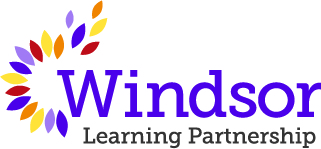 EssentialDesirableQualificationsFirst degreeTeaching qualification Evidence of high quality teaching and learningEvidence of recent further professional development ExperienceCommitment to meeting the need of all students including the Gifted & Talented and those with SENExperience of teaching the subject at KS3Experience of teaching in a comprehensive schoolExperience of using a variety of teaching and learning styles KnowledgeUp to date knowledge of the subject and National CurriculumAbility to use ICT to support planning, delivery and administration through the use of standard ICT packagesKnowledge of equal opportunities and anti-discriminatory practice in the context of the school communityKnowledge, skills, understanding and experience of assessment for learning and how it can be used to plan progression, accelerate learning and secure achievementPersonal QualitiesExcellent interpersonal skillsGood organisational skillsAbility to work as part of a team and take part in collective decision makingA clear communicator, both orally and in written formCapacity for hard work and effective time management Ability to promote and deliver positive behaviour management strategies with a focus on praise and reward to enhance learningUnderstanding of and commitment to the ethos and values of the schoolAn understanding of the importance of the teacher as a role model for young peopleA willingness to contribute to the wider life of the schoolThe ability to work flexibly and show a positive attitudeSense of humourAbility to use assessment data effectively to identify underachievement and plan teaching and learningA highly skilled classroom practitioner